Анализ Всероссийских проверочных работ по предметам ( осень)Анализ Всероссийской  проверочной работы по русскому языку, проведённой в 9 Б классе   10 октября 2022 года.В классе -15 человек.Работу выполняли 11 человек.   Отсутствовали 4 человека. (Казаков Ярослав  находится на домашнем обучении,  Богданова Александра,  Сергеев Руслан и Кутовский Даниил  отсутствовали по  болезни)Получили следующие оценки: «5»   -1 чел;             Успеваемость  -81%                                                     «4» -2 чел                  ;Качество  знаний  -27 %                                                       «3»  -6 чел;                                                      «2»   - 2 челВывод: вызвали затруднения : соблюдение  орфографических  и пунктуационных норм   при осложнённом списывании текста  с пропусками   орфограмм и пунктограмм.  Особую трудность вызвали задания №3 , 4  (Правописание  НЕ с разными частями  речи; Одна и две буквы Н  в  суффиксах  прилагательных и причастий);   Задание №6 ( грамматические нормы);  обособленные члены предложения (задания 15 , 16) Большую трудность вызвали задания , связанные с текстом  (№7,8, 9  определение  основной мысли, определение микротом, изобразительных средств)Необходимо спланировать на уроках работу по устранению   выявленных проблем; организовать индивидуальное  повторение для отдельных учащихся.Провести работу над ошибками (фронтальную и индивидуальную).Максимальный балл- 48    (Губа Арина)Минимальный   балл   - 11   (Манько  Роман)                 Анализ    Всероссийской проверочной работы по русскому языку, проведённой в 8 А классе 19 октября 2022 годаВ классе 16 человек.    Работу выполняли 16 человекПолучили следующие отметки:«5» - нет                                     Успеваемость   87,5%«4» -   6 чел.;                               Качество         37,5%«3»-   8  чел.;«2»  - 2 челВывод: вызвали затруднения : соблюдение  орфографических  и пунктуационных норм   при осложнённом списывании текста  с пропусками орфограмм и пунктограмм.Особую трудность вызвали задания №7 , 8 – постановка запятых  (ой) в простом предложении.При выполнении заданий  (9-14)  учащиеся   испытали трудности при  определении основной мысли текста ( №9), большинство лишь частично справилось с 11 заданием)Необходимо спланировать на уроках работу по устранению   выявленных проблем; организовать индивидуальную работу для отдельных учащихся.Провести работу над ошибками (фронтальную и индивидуальную).Максимальный балл- 40  (Ведьгаева  Варвара)Минимальный  - 1 балл (Ювшин Захар)Анализ ВПР по русскому языку в  8-Б классеПо списку в классе – 1 9 человек.   Отсутствовала Анфилофев Инна .Работу выполняли – 18 человекИз них на «5» - нет;	Качество знаний -  27%                  «4» - 5 чел;	Успеваемость - 89%                    «3» - 11 человек;                  «2» - 2 чел;Работу выполняли  19.10. 2022г. Вывод : вызвали затруднение:  соблюдение изученных орфографических и пунктуационных правил при списывании осложненного пропусками орфограмм и пунктограмм текста;
- Соблюдение основных языковых норм в устной и письменной речи;  , морфемный, словообразовательный и морфологический анализ в практике правописания ; Особую трудность вызвало задание № 6 -грамматические нормы , №7,8 -постановка запятой(ых ) в простом предложении. Определённые трудности вызвали задания, связанные  с работой с текстом
 Необходимо  спланировать  работу по устранению выявленных пробелов: организовать сопутствующее повторение на уроках, ввести в план урока проведение индивидуальных тренировочных упражнений для отдельных учащихся; Отрабатывать навыки распознавания орфограмм и пунктограмм  .  Провести работу над ошибками (фронтальную и индивидуальную).Максимальный балл- 38(Дильдина Дарья)Минимальный-7 баллов-( Кожушко Яна)Анализ ВПР по математике 9б класса за 8 класс МБОУ «СОШ №5».Дата: 6/010/2022Класс: 9бВсего в классе:14Работу выполняло:12Отсутствовали: 1-НП, 1-8-го видаСправились на оценку:«5»-0«4»-0«3»-11«2»-1Не приступали-0Успеваемость-92%Качество знаний-0%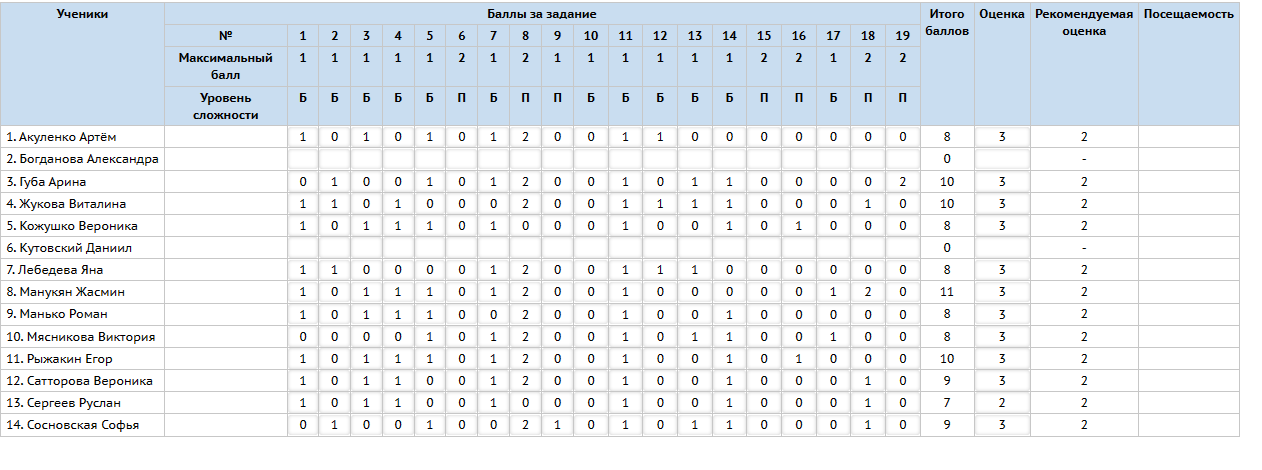 Итого % выполнения        75 33 58 58 67 0  75  83 8   0  100 25 42 75 0  17  17   42  8по каждому заданиюВПР 7 класс (за 6 класс)   История 13.10. 2022 г. Всего учащихся – 24Отсутствовали – 4: 70004, 70016, 70019, 70021Не приступил к работе – 0Работу выполняли – 20Анализ Всероссийской проверочной работы по МХКДиагностическая работа нацелена  на выявление уровня• овладения школьниками базовыми  историческими знаниями,• умения применять историко-культурный  подход к оценке социальных явлений,• умения применять исторические знания для   осмысления сущности общественных явлений,• умения искать, анализировать, сопоставлять и оценивать содержащуюся в различных источниках информацию о событиях и   явлениях прошлого. Диагностическая работа  проверяет знание обучающимися истории, культуры родной страны.Структура варианта проверочной работыРабота состояла  из 8 заданий.Максимальный балл -16Продолжительность проверочной работы:На выполнение работы отводилось 45 минут.Работу писали 20 учащихся,  из нихоценку "5" – 0 оценку "4" – 4  оценку "3" – 16 	оценку "2" – 0  Выводы: Работу выполняли 20  учащихся, 83%.   Максимальное количество баллов, набранных обучающимися – 11 б. Учащиеся в основном выполнили  задания.1. Знание  архитектурных памятников (задание 6) находится на высоком уровне, а вот с историческими источниками надо ещё работать2. Высокий уровень знаний по историческим личностям, перечню событий и процессов. (задание 1, 2)3. Не справились с заданием 4 «Московское княжество в первой половине XIVв»1.100 % учащихся справились с работой.2. качество знаний – 20%3. подтвердили свои оценки – 16 4. показали знания ниже полученных оценок  за год – 1  5 показали  знания выше полученных оценок  за год – 3     Учебники:Агибалова Е.В., Донской Г.М. Всеобщая история. История Средних веков. М.: Просвещение, 2015Арсентьев Н.М., Данилов А.А., Стефанович П.С. / под редакцией Торкунова А.В. История России. 6 класс. В 2 частях. М.: Просвещение, 2019Анализ ВПР по физике 8 класс (7 класс)                            Успеваемость-100%                            Качество знаний -71%Анализ ВПР по физике 8 класс (7 класс)                  Успеваемость-100%                   Качество знаний -83 %Анализ ВПР по физике 24 октября 2022 года8-А класс1.В классе -15 учащихся2.Работу выполняли -14 учащихся ( Неделяева Ирина-отсутствовала)3.Оценки:«5»- 3«4»- 7«3»- 4«2»- 0Задание №1 на знания уметь определять цену деления прибора и снятия показаний. Выполнили все -100%Задание №2 7 учащихся выполнили правильно и получили по 2 балла,4 учащихся объяснили не до конца и получили по 1 баллу;3 учащихся не справились с заданием.Задание №3 6 учащихся справились, а 8 учащихся допустили ошибку, полученный ответ надо было поделить на два.Задание № 4 Все 100% выполнилиЗадание № 5 Все 100% выполнилиЗадание № 6 Все 100% выполнилиЗадание № 7 7 учащихся выполнили правильно.4 учащихся объяснили не полностью и получили по 1 баллу;3 учащихся не выполняли.Задание № 8 Выполнили 13 учащихся из 14 правильноЗадание № 9 7 учащихся получили по 1 баллу,т.к дали один правильный ответ,7 учащихся с заданием не справились.Задание № 10 вызвало затруднение; двое учащихся получили по 2 балла, два учащихся по 1 баллу;10 учащихся с заданием не справились и допустили ошибкиЗадание № 11 у детей вызвали затруднения.Анализ ВПР по физике 24 октября 2022 года8-Б класс1.В классе -19 учащихся2.Работу выполняли -18 учащихся( Анфилофев Инна-отсутствовала)3.Оценки:«5»- 4«4»- 11«3»- 3«2»- 0Задание №1 на знания уметь определять цену деления прибора и снятия показаний. Выполнили все -100%Задание №2 9 учащихся выполнили правильно и получили по 2 балла,7 учащихся получили по 1 баллу ,объяснили не полностью.Задание №3 9 учащихся ,выполнивших 2 вариант выполнили правильно, а в 1 варианте не выполнили.Задание № 4 Все 100% выполнилиЗадание № 5 Все 100% выполнилиЗадание № 6 Все 100% выполнилиЗадание № 7 14 учащихся выполнил правильно, и получили по 2 балла,1 ученик до конца не обьяснил-1 балл,3 учащихся с этим заданием не справились.Задание № 8 15 учащихся дали правильный ответ,3 учащихся не справились с этим заданием.Задание № 9 Нужно было дать 2 ответа,9 учащихся правильно прописали один ответ и получили по 1 баллу.9 учащихся не выполнили или допустили ошибкиЗадание № 10 с заданием не справились, многие не приступалиЗадание № 11 у детей вызвали затруднения.Проверочная работапо ИСТОРИИ8 класс(по материалам 7 класса)21 октября 2022 г. Всего учащихся – 35 Отсутствовали – 4: 80005, 80017, 80029,  80030Не приступившие  к работе – 0   К  работе приступили  все присутствующие – 31 учащийсяСтруктура варианта проверочной работыРабота состояла  из 9 заданийПродолжительность проверочной работы:На выполнение работы отводилось 45 минут.Работу писали 31 учащийся,  из нихоценку "5" – 1 оценку "4" – 4 оценку "3" – 22 оценку "2" – 4  Выводы:1. История России и история зарубежных стран в Новое время1) Задание 3, 4 – в  вариантах 1 и 2 изучалось во 2-й четверти 2021 – 2022 учебного года,  это вызвало затруднение в выполнении работы на основе текстового материала, вопросов к данному тексту 2) Задание 5 – работа с контурной картой для основной массы учащихся (вариант 2) вызвало трудности: мелкий шрифт, не смогли вспомнить расположение городов.  3) Задание 7 – в 1 и 2 вариантах смогли справиться только 7 учащихся 4) Задание 8 – в вариантах 1 и 2 – необходимо  было указать с точностью до десятилетия событие, указать монарха, факт, значение (последствия) этого события. Вспомнить материал, изученный во 2-й четверти прошедшего учебного года, смогли только 5 учащихся,  и то частично.2. С заданием 9 – по   Великой Отечественной войне – полностью (3 балла) справились 11 учащихся, частично (2 балла) – 8 учащихся, (1 балл) – 9 учащихся, не справились (0 баллов) – 3 учащихся.1. 87% учащихся справились с работой.2. качество знаний – 16%3. подтвердили свои оценки – 4. показали знания ниже полученных оценок за год –  5 показали  знания выше полученных оценок  за год – Анализ ВПР по физике 8 класс (7 класс)                            Успеваемость-100%                            Качество знаний -71%Анализ ВПР по физике 8 класс (7 класс)                  Успеваемость-100%                   Качество знаний -83 %Анализ ВПР по физике 24 октября 2022 года8-А класс1.В классе -15 учащихся2.Работу выполняли -14 учащихся ( Неделяева Ирина-отсутствовала)3.Оценки:«5»- 3«4»- 7«3»- 4«2»- 0Задание №1 на знания уметь определять цену деления прибора и снятия показаний. Выполнили все -100%Задание №2 7 учащихся выполнили правильно и получили по 2 балла,4 учащихся объяснили не до конца и получили по 1 баллу;3 учащихся не справились с заданием.Задание №3 6 учащихся справились, а 8 учащихся допустили ошибку, полученный ответ надо было поделить на два.Задание № 4 Все 100% выполнилиЗадание № 5 Все 100% выполнилиЗадание № 6 Все 100% выполнилиЗадание № 7 7 учащихся выполнили правильно.4 учащихся объяснили не полностью и получили по 1 баллу;3 учащихся не выполняли.Задание № 8 Выполнили 13 учащихся из 14 правильноЗадание № 9 7 учащихся получили по 1 баллу,т.к дали один правильный ответ,7 учащихся с заданием не справились.Задание № 10 вызвало затруднение; двое учащихся получили по 2 балла, два учащихся по 1 баллу;10 учащихся с заданием не справились и допустили ошибкиЗадание № 11 у детей вызвали затруднения.Анализ ВПР по физике 24 октября 2022 года8-Б класс1.В классе -19 учащихся2.Работу выполняли -18 учащихся( Анфилофев Инна-отсутствовала)3.Оценки:«5»- 4«4»- 11«3»- 3«2»- 0Задание №1 на знания уметь определять цену деления прибора и снятия показаний. Выполнили все -100%Задание №2 9 учащихся выполнили правильно и получили по 2 балла,7 учащихся получили по 1 баллу ,объяснили не полностью.Задание №3 9 учащихся ,выполнивших 2 вариант выполнили правильно, а в 1 варианте не выполнили.Задание № 4 Все 100% выполнилиЗадание № 5 Все 100% выполнилиЗадание № 6 Все 100% выполнилиЗадание № 7 14 учащихся выполнил правильно, и получили по 2 балла,1 ученик до конца не обьяснил-1 балл,3 учащихся с этим заданием не справились.Задание № 8 15 учащихся дали правильный ответ,3 учащихся не справились с этим заданием.Задание № 9 Нужно было дать 2 ответа,9 учащихся правильно прописали один ответ и получили по 1 баллу.9 учащихся не выполнили или допустили ошибкиЗадание № 10 с заданием не справились, многие не приступалиЗадание № 11 у детей вызвали затруднения.Проверочная работапо ИСТОРИИ8 класс(по материалам 7 класса)21 октября 2022 г. Всего учащихся – 35 Отсутствовали – 4: 80005, 80017, 80029,  80030Не приступившие  к работе – 0   К  работе приступили  все присутствующие – 31 учащийсяСтруктура варианта проверочной работыРабота состояла  из 9 заданийПродолжительность проверочной работы:На выполнение работы отводилось 45 минут.Работу писали 31 учащийся,  из нихоценку "5" – 1 оценку "4" – 4 оценку "3" – 22 оценку "2" – 4  Выводы:1. История России и история зарубежных стран в Новое время1) Задание 3, 4 – в  вариантах 1 и 2 изучалось во 2-й четверти 2021 – 2022 учебного года,  это вызвало затруднение в выполнении работы на основе текстового материала, вопросов к данному тексту 2) Задание 5 – работа с контурной картой для основной массы учащихся (вариант 2) вызвало трудности: мелкий шрифт, не смогли вспомнить расположение городов.  3) Задание 7 – в 1 и 2 вариантах смогли справиться только 7 учащихся 4) Задание 8 – в вариантах 1 и 2 – необходимо  было указать с точностью до десятилетия событие, указать монарха, факт, значение (последствия) этого события. Вспомнить материал, изученный во 2-й четверти прошедшего учебного года, смогли только 5 учащихся,  и то частично.2. С заданием 9 – по   Великой Отечественной войне – полностью (3 балла) справились 11 учащихся, частично (2 балла) – 8 учащихся, (1 балл) – 9 учащихся, не справились (0 баллов) – 3 учащихся.1. 87% учащихся справились с работой.2. качество знаний – 16%3. подтвердили свои оценки – 4. показали знания ниже полученных оценок за год –  5 показали  знания выше полученных оценок  за год – 1АНАЛИЗрезультатов школьного этапавсероссийской олимпиады школьников по географииМБОУ «СОШ № 5»в 2022-2023 учебном годуЦель: популяризация географической науки и географического образования, а также выявление школьников, талантливых в области географии. Задачами олимпиады школьников по географии являются:  стимулирование интереса учащихся к географии, в том числе к научно-исследовательской деятельности;  выявление и развитие у обучающихся творческих способностей в области географии; формирование мотивации к приобретению систематических знаний в области географии;  отбор обучающихся, которые будут представлять свое учебное заведение на последующих этапах Олимпиады; повышение качества географического образования. Олимпиада состояла из двух раундов (тестового и аналитического).Тестовый раунд включал в себя 15 тестов по физической и экономической географии. В процессе их выполнения нужно было выбрать правильный ответ. За каждый правильный ответ – 1 балл. Аналитический раунд включал в себя от 1 до 4 задач по географии. В процессе выполнения обучающимся было необходимо вспомнить некоторые географические особенности или проанализировать и дать ответ. Срок проведения олимпиады –4 октября 2022 годаКоличество участников- 35 человекИз 35 участников 5 победителей и 5 призеровТипичные ошибки: 7 класс.Наибольшие затруднения вызвали задания: из тестового раунда – на определение объекта по его описанию; из аналитического раунда – на определение приборов и единиц измерения.8 класс.Наибольшие затруднения вызвали задания из аналитического раунда – знание имен путешественников, описание географических объектов9 класс.Наибольшие затруднения вызвали задания из теоретического раунда – знание истории, природы Приморского края10,11 класс.Наибольшие затруднения вызвали задания из теоретического  раундаВозможные причины затруднений:1. После летнего периода не в полном объеме восстановлены географические знания и умения. 2. Не все ученики готовы решать задания повышенной сложности. Рекомендации:1. Отрабатывать умения, необходимые для решения географических задач.2. Больше времени отводить работе с картой.3. Необходимо сформировать систему работы по выявлению одаренных детей и развитию их географических способностей.4. Активизировать работу по участию школьников в заочных и дистанционных олимпиадах.АНАЛИЗработ участников школьного этапавсероссийской олимпиады школьников 2022-2023 учебного годапо искусству (мировой художественной культуре)В школьном этапе всероссийской олимпиады школьников по искусству (МХК) приняли участие 11 учащихся 10 - 11 классов Типичные ошибки: Наибольшие затруднения вызвали задания: соотношение автора произведения и жанра картины; определение стилей европейского искусства XVIII века; учащиеся слабо владеют специальной терминологией; не умеют определять произведения искусства, их авторов, время создания произведенийВЫВОД: Учащиеся слабо владеют специальными терминами, не знают имен авторов, названий произведений; не умеют проводить художественный анализ произведений искусства; у учащихся слабый лексический запас для передачи своих впечатлений от произведения искусства.Данные проверки работ показывают, что абсолютное большинство учащихся 10,11 классов не смогли набрать 50 % от максимально возможного количества баллов.В целом участники олимпиады показали невысокий уровень знаний по предмету. Таким образом, наличие по итогам олимпиады достаточно большогоколичества учащихся, не сумевших набрать 50 % баллов от максимальновозможного, свидетельствует о достаточно слабой подготовке учащихся к такому уровню олимпиады. РЕКОМЕНДАЦИИ:Проанализировать результаты школьного этапа олимпиады икритерии, используемые для оценки олимпиадных заданий на заседанииметодического объединения учителей эстетического цикла.Развивать систему индивидуального сопровождения одаренных учащихся.Организовать работу с одаренными детьми с учетом спецификиолимпиадных заданий. Принять меры по ликвидации пробелов в знаниях, умениях и навыкахучащихся, выявленных по итогам олимпиады.Использовать оптимально имеющуюся в ОУ материальную базу дляподготовки учащихся к олимпиаде.Проверочная работапо ИСТОРИИ8 класс(по материалам 7 класса)21 октября 2022 г. Всего учащихся – 35 Отсутствовали – 4: 80005, 80017, 80029,  80030Не приступившие  к работе – 0   К  работе приступили  все присутствующие – 31 учащийсяСтруктура варианта проверочной работыРабота состояла  из 9 заданийПродолжительность проверочной работы:На выполнение работы отводилось 45 минут.Работу писали 31 учащийся,  из нихоценку "5" – 1 оценку "4" – 4 оценку "3" – 22 оценку "2" – 4  Выводы:1. История России и история зарубежных стран в Новое время1) Задание 3, 4 – в  вариантах 1 и 2 изучалось во 2-й четверти 2021 – 2022 учебного года,  это вызвало затруднение в выполнении работы на основе текстового материала, вопросов к данному тексту 2) Задание 5 – работа с контурной картой для основной массы учащихся (вариант 2) вызвало трудности: мелкий шрифт, не смогли вспомнить расположение городов.  3) Задание 7 – в 1 и 2 вариантах смогли справиться только 7 учащихся 4) Задание 8 – в вариантах 1 и 2 – необходимо  было указать с точностью до десятилетия событие, указать монарха, факт, значение (последствия) этого события. Вспомнить материал, изученный во 2-й четверти прошедшего учебного года, смогли только 5 учащихся,  и то частично.2. С заданием 9 – по   Великой Отечественной войне – полностью (3 балла) справились 11 учащихся, частично (2 балла) – 8 учащихся, (1 балл) – 9 учащихся, не справились (0 баллов) – 3 учащихся.1. 87% учащихся справились с работой.2. качество знаний – 16%3. подтвердили свои оценки – 4. показали знания ниже полученных оценок за год –  5 показали  знания выше полученных оценок  за год – № заданияСодержание заданияСправилисьСправились частичноНе справились1Списывание текстаОрфография   К1Пунктуация    К2Описки           К35910511112Морфемный разбор11Морфологический разбор137Синтаксический разбор2543Правописание НЕ  с разными частями речи1374 Правописание Н и НН  в суффиксах причастий и прилагательных0565 Орфоэпические нормы8216Грамматические нормы2277Определение основной мысли текста2188Определить микротому6149Определить средство языковой  выразительности 90210Лексические нормы100111Виды подчинительной связи слов в словосочетании62312Грамматическая основа предложения90213Типы односоставных предложений60514Найти вводные слова51515Обособленное согласованное определение56016Обособленное согласованное обстоятельство47017Однородные члены предложения1100ФИ1К11К21К32К12к22К33(1)3(2)4(1)4(2)567891011(1)11(2)121314(1)14(2)15(1)15(2)16(1)16(2)17итогОценкаАкуленко А232300000020010123000012101242Губа А422332131222221123111112111485Жукова В432323101020021100111112111354Кожушко В332302000010101123111010121303Лебедева Я332303001011021110110010101273Манукян Ж332302000020001123100012101283Манько Р002300000021000000000010101112Мясникова В432302101020021100101110111293Рыжакин Е332300000000021123110012101273Сатторова  В431320000020221110101110101283Сосновская  С432322121022001123111110101364№ заданияСодержание заданияСправилисьСправились частичноНе справилисьНе приступали1Списывание текстаОрфография   К1Пунктуация    К2Описки           К3486464102Морфемный разбор10321Словообразовательный разбор7351Морфологический разбор21031Синтаксический разбор83413 Выписать предложения с предлогами80534 Найти союзы101415Орфоэпические нормы112216Грамматические нормы111417 Постановка  запятой   в простом  предложении ( Найти предложение, в котором нужно поставить  одну запятую)57228Постановка  запятой   в простом  предложении ( Найти предложение, в котором нужно поставить  две запятые)64429Определение основной мысли текста1210310Определение типа речи96111Ответ на вопрос по содержанию текста.194212Определение лексического значения слова1203113Нахождение стилистически окрашенного слова. Подбор синонимов1113114Объяснение значения  пословицы9241№ заданияСодержание заданияСправилисьСправились частичноНе справилисьНе приступали1Списывание текстаОрфография   К1Пунктуация    К2Описки           К31262Морфемный разбор1413Словообразовательный разбор936Морфологический разбор3951Синтаксический разбор64623 Выписать предложения с предлогами4774 Найти союзы11165Орфоэпические нормы14316Грамматические нормы7297 Постановка  запятой   в простом  предложении ( Найти предложение, в котором нужно поставить  одну запятую)7478Постановка  запятой   в простом  предложении ( Найти предложение, в котором нужно поставить  две запятые)8469Определение основной мысли текста47710Определение типа речи14411Ответ на вопрос по содержанию текста.97212Определение лексического значения слова12613Нахождение стилистически окрашенного слова. Подбор синонимов91814Объяснение значения  пословицы972Номер задания12345678Итого балловОценка за впрОценка за  год1011011026332201000115333211011017334Н3500100102433621201122114371110010263382030110073392100110163310210011117331121101110733122120111083313011011015331411101120734152120111194316н31701200100433182120110294419н3202120111194321н3220000012143323211011006332421001111733Всего 151616015191014№ФИОкод1234567891011вариантгодовая оценка за 7 кл.баллыОценка за работу1Акуленко Григорий800112111121010241152Амосова Мария800212111121120241353Ведьгаева Варвара80031101112101015944Губа Виолетта800412111121120251355Капендюхина Варвара8005ВыбылаВыбылаВыбылаВыбылаВыбылаВыбылаВыбылаВыбылаВыбылаВыбылаВыбылаВыбылаВыбылаВыбылаВыбыла6Котелевская Александра80061101112100015847Котик Кирилл80071101110100013638Коховец Савелий800812111111100251049Липинская Анастасия800910011111100147310Неделяева Ирина80010ннннннннннннннн11Обозненко Вячеслав8001111011121100139412Олешко Алиса8001212011120000148413Сергеев Евгений8001312111101000248414Сутормин Денис8001412111101100249415Шашацкий Ярослав8001510011111100147316Ювшин Захар80016100111110001363№ФИОкод1234567891011вариантгодовая оценка за 7 кл.баллыОценка за работу1Анфилофев Инна800172Бабенко Кирилл8001812111121000251043Васильев Владислав800191111110100023734Возьмищев Даниил800201201112100014945Дильдина Дарья8002112111121000251046Дильдина Диана8002212111121100251157Жуков Григорий8002312111121100241158Зиненко Матвей800231101112110014949Климов Дмитрий8002511011121000138410Кожушко Яна80026121111211102312511Коробчук Егор8002712111100100248412Кошкина Вероника80028121111211002411513Кравцов Арсений8002911011121000148414Петрухненко Артем8003011011121100149415Радченко Константин8003112111100100248416Толстенева Эльвира8003211011111001158417Фомина Ксения8003310011120100137318Хамидулин Богдан8003411011121000138419Чернявский Михаил80035100111210001473№ФИОкод1234567891011вариантгодовая оценка за 7 кл.баллыОценка за работу1Акуленко Григорий800112111121010241152Амосова Мария800212111121120241353Ведьгаева Варвара80031101112101015944Губа Виолетта800412111121120251355Капендюхина Варвара8005ВыбылаВыбылаВыбылаВыбылаВыбылаВыбылаВыбылаВыбылаВыбылаВыбылаВыбылаВыбылаВыбылаВыбылаВыбыла6Котелевская Александра80061101112100015847Котик Кирилл80071101110100013638Коховец Савелий800812111111100251049Липинская Анастасия800910011111100147310Неделяева Ирина80010ннннннннннннннн11Обозненко Вячеслав8001111011121100139412Олешко Алиса8001212011120000148413Сергеев Евгений8001312111101000248414Сутормин Денис8001412111101100249415Шашацкий Ярослав8001510011111100147316Ювшин Захар80016100111110001363№ФИОкод1234567891011вариантгодовая оценка за 7 кл.баллыОценка за работу1Анфилофев Инна800172Бабенко Кирилл8001812111121000251043Васильев Владислав800191111110100023734Возьмищев Даниил800201201112100014945Дильдина Дарья8002112111121000251046Дильдина Диана8002212111121100251157Жуков Григорий8002312111121100241158Зиненко Матвей800231101112110014949Климов Дмитрий8002511011121000138410Кожушко Яна80026121111211102312511Коробчук Егор8002712111100100248412Кошкина Вероника80028121111211002411513Кравцов Арсений8002911011121000148414Петрухненко Артем8003011011121100149415Радченко Константин8003112111100100248416Толстенева Эльвира8003211011111001158417Фомина Ксения8003310011120100137318Хамидулин Богдан8003411011121000138419Чернявский Михаил80035100111210001473Номер задания123456789Итого балловОтметказаработуОценка итоговая за 7 класс8000121000210173800022111010028380003212122103145800042110010139380005800062120110031048000721100211193800082110110017380009211002112104800102000000215380011210021000638001200002200373800130000000022280014212022111124800152121210312480016001000000128001780018210021002838001900000000112800200100010035380021200102002738002201000110253800231000111037380024010001003538002501000110253800260000020002280027110021001638002800000200353800298003080031110021002738003211000100363800332000110015380034000010103538003500001210153